Выставка рисунков по мотивам сказки А.М.Волкова «Волшебник изумрудного города»Во всех детских садах прививается чтение художественной литературы. Ребята из группы «Гномики» настолько любят слушать сказки, рассказы, что у нас уже вошло в традицию, что дети приносят из дома интересные книги, и мы их читаем вместе. После прочтения, мы обсуждаем, а затем рисуем полюбившихся героев, или наиболее запомнившийся эпизод из книги. Детей особенно заинтересовывают сказочные приключения, именно поэтому одной из самых полюбившихся книг стала именно сказка А.М.Волкова «Волшебник изумрудного города». Дети в перерывах после игровых занятий, прогулок сами подходили с книгой и просили читать дальше. Дети переживали вместе с героями их приключения, беды, радость, печали. Настолько их «захватила» атмосфера книги, что это отразилось на рисунках ребят. Каждый изобразил своего полюбившегося героя так, как он его представляет.  Мы нарисовали рисунки и сделали небольшую выставку для наших родителей. Предлагаем и вам полюбоваться нашими работами.Уважаемые родители, восприятие книги на слух (не говоря уже про последующее самостоятельное чтение) требует от ребёнка значительных усилий,  активного  внимания,  напряженной  работы  памяти,  мышления  и воображения. А ведь прослушивание и само чтение не только развивает образное мышление ребенка  и  расширяет  кругозор,  но  и  приносит  книголюбу  эстетическое удовольствие,  что,  в  свою  очередь,  влияет  на  формирование  личности. Поэтому большая просьба, посещайте с детьми библиотеки, ходите в книжные магазины, читайте им перед сном, прививайте и приучайте их к  книгам, помогайте нам, воспитателям, закрепить и укоренить эту любовь к чтению художественной литературы. Подготовила материал: воспитатель Сумарокова Л.С.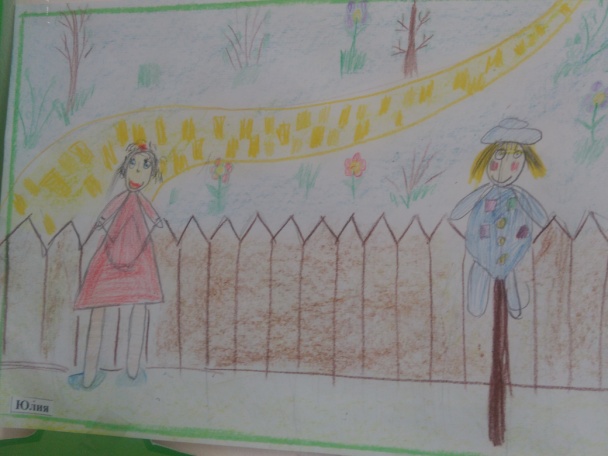 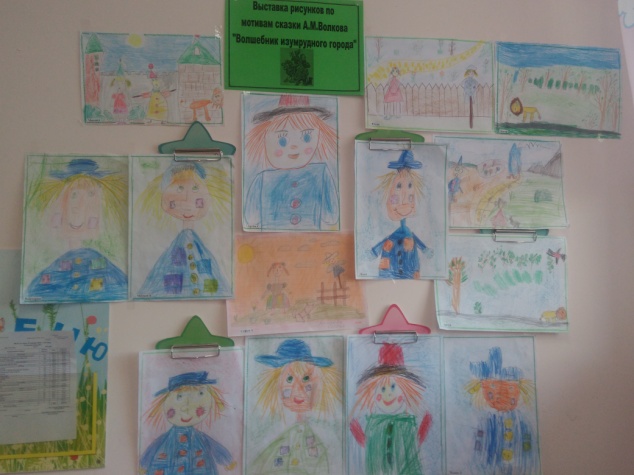 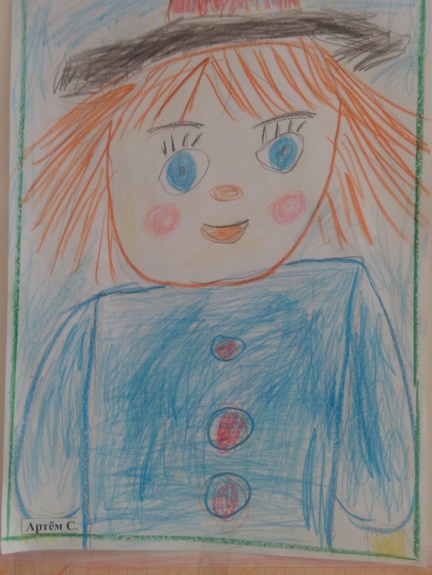 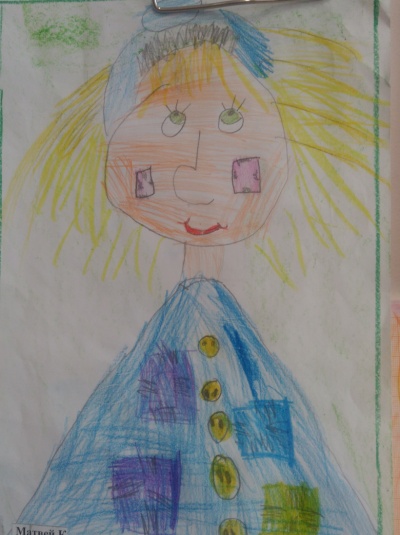 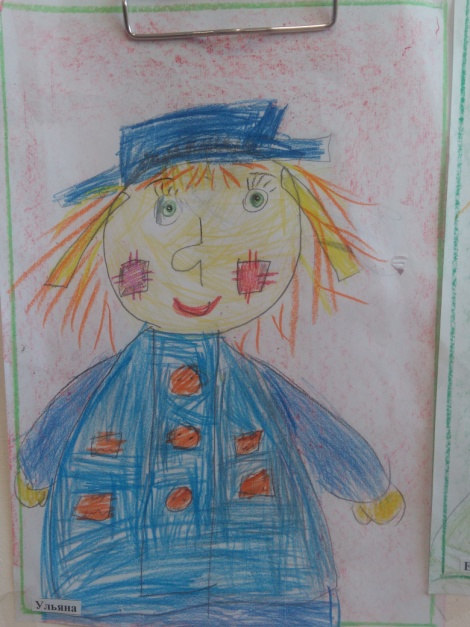 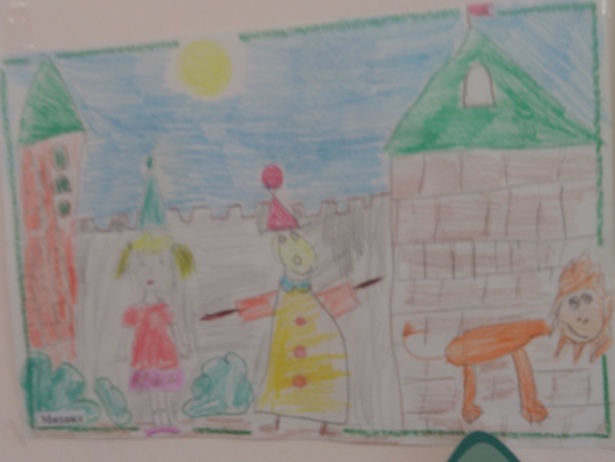 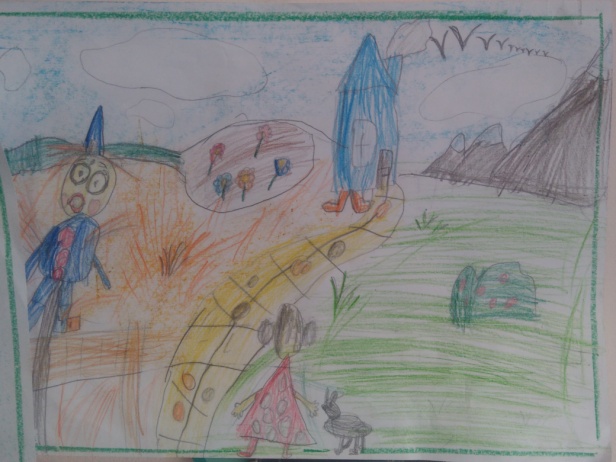 